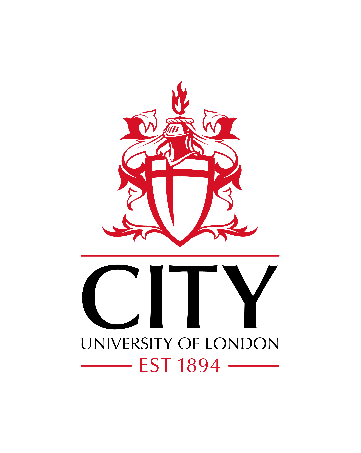 Fee Assessment QuestionnaireThis questionnaire is designed in order to provide the University with complete and accurate details in order to ensure that the correct fee status of either “Home” or “Overseas” is assigned to applicants in accordance with the residency and immigration requirements as defined in the Education (Fees and Awards) England Regulations 2007 (Statutory Instrument No. 779) as amended and the Higher Education (Fee Limit Condition) (England) Regulations 2017 (statutory Instrument No 1189) as amended and the Education (Student Fees, Awards and Support) (Amendment) Regulations 2021 (Statutory Instrument No 127).Please answer all questions with as much detail as possible and provide documentary evidence where requested (see Appendix) within ten working days of receipt. Undergraduates must return the Questionnaire to fees@city.ac.uk Postgraduates must return the Questionnaire to the email address that this questionnaire was sent from.A summary of the government regulations can be found in a guide produced by the UK Council for International Student Affairs (UKCISA) on their website www.ukcisa.org.ukFee Assessments are conducted with reference to the mentioned regulations along with City's Fee Status Assessment Policy. Should changes to the policy occur, you will be notified in writing.PART B: Immigration StatusIf none of the above categories apply to you, or your status is likely to change before 1st September 2021, please give details and provide supporting evidence:PART C: Residential HistoryPlease give details below of the country/countries where you have been resident since birth until present. Please include all residencies of longer than 3 weeks during the past 10 years. Please continue on a separate sheet if necessaryPlease sign here to verify that this is a full, accurate and comprehensive description of your residential history:PART D: Educational HistoryPlease tell us about your educational history. Please include all institutions attended.PART E: Employment and Temporary Residence AbroadIf you have been ordinarily resident outside of the UK/EEA during the last three years because you, your spouse/civil partner or your parent(s) were/are temporarily working abroad, please give details (including length of time abroad and nature of the work) including a copy of the relevant employment contracts or an official letter from the employer covering this period.Was/is a house or flat maintained in the EEA during the period of employment abroad?Yes		No	 	If Yes, please provide details:If a house or flat is/was maintained during the period of employment abroad was/is it rented out or retained for the family’s use?Rented		Retained	 	If a house or flat is maintained, please give the address, length of possession and provide proof of ownership (eg deeds of purchase, utility bills etc):How often have you visited the property in the last three years (please provide dates and length of stay)?: PART F: Working in the UKIf you are a non-British EEA National, a Swiss National or the child of a Turkish national ordinarily resident in the UK, or a British national who has worked in another EEA country, or the spouse or child of such a person, please complete the following:YOUPlease supply details of all recent employmentSPOUSEPlease supply details of all recent employmentPARENTSPlease supply details of all recent employmentUse the space below to provide any further relevant information:PART G: Marriage and Civil PartnershipAre you:Married to a UK or EEA National?   					               Yes		No Married to someone who has Right of Abode in the UK?    			    Yes		No Married to someone who has Indefinite Leave to Enter or Remain in the UK?    Yes		No If you have ticked YES to any of the above questions please include a copy of your Marriage Certificate and a copy of the identity page of your spouse’s passport.Other (please give details):PART H: DeclarationPlease return this questionnaire and all supporting documentation to fees@city.ac.uk APPENDIXMany questions in this form will require documentary evidence. Scans are acceptable but you may be asked to provide original documents at a later date. Where documents are not in English you will need to get official translations. You are recommended to provide as much information as possible when you return this Questionnaire but the University may write back to you to request more evidence if it is considered necessary. If you have any questions regarding this questionnaire please contact the Admissions Office at fees@city.ac.ukPlease select the option that accurately reflects your immigration status and provide the dates requested:Please provide copies of  the following when returning the questionnaire:British or British Overseas Territories Citizen or holder of Right of AbodeCopy of the identity page of your passportCopy of relevant pages confirming statusIndefinite Leave to Enter/Remain in the United KingdomCopy of the identity page of your passport / identity cardCopy of relevant page containing the stamp and/or Home Office letter.Refugee Status (or the child or spouse/civil partner of someone granted refugee status)Copy of Home Office letter or refugee travel documentRefused refugee status (or a child or spouse of someone refused refugee status) but granted either Humanitarian Protection, Exceptional Leave to Enter/Remain or Discretionary Leave
 Copy of Home Office letter or travel documentLimited Leave To Remain/Time Limit on stayDate last passport stamp/visa issued:Date of expiry of most recent permission to stay:Copy of the identity page of your passport / identity cardCopy of the page containing the stamp and/or Home Office Letter confirming statusNational of an EU member state, EEA member state or overseas territory (does not include the UK)Copy of the identity page of your passport or nationality documentSettled/Pre-Settled Status under the EU Settlement SchemePlease obtain a share code from https://www.gov.uk/view-prove-immigration-status and enter here:Swiss National Copy of the identity page of your passport or nationality documentCountry and town/region of residenceDates of residence (dd/mm/yy)Dates of residence (dd/mm/yy)Purpose of residence, e.g. living with family (include relationship), employment, full-time studyCountry and town/region of residenceFromToPurpose of residence, e.g. living with family (include relationship), employment, full-time studyE.g.: London, England10/09/2006 03/06/2019Living with family (parents)School/College/UniversityTown and CountryDates Attended(mm/yyyy)Dates Attended(mm/yyyy)Full or Part Time?School/College/UniversityTown and CountryFromToFull or Part Time?CountryLength of Stay (including arrival and leaving dates if appropriate)Nature of workContract TypeLocationType of WorkDate and Period of employment (mm/yyyy)Date and Period of employment (mm/yyyy)LocationType of WorkFromToLocationType of WorkDate and Period of employment (mm/yyyy)Date and Period of employment (mm/yyyy)LocationType of WorkFromToLocationType of WorkDate and Period of employment (mm/yyyy)Date and Period of employment (mm/yyyy)LocationType of WorkFromToNationalityA copy of the relevant identity page(s) of your current passport. If you have dual nationality you must include copies of both passports. In some instances you may be required to provide the passports of both parents and/or your spouse.Immigration StatusYour passport,BRP card, Home Office documentation, residence permit, etc. Family relationshipMarriage/Civil Partnership Certificate, birth certificate, adoption papers, parent’s passports.Ordinary Residence/Residence in a given areaCouncil Tax bills, tenancy agreement, ownership of property, local government registration, utility bills, bank details, flight tickets etc EmploymentEmployment contracts, employer’s letters, payslips. This may relate to you or your parents. 